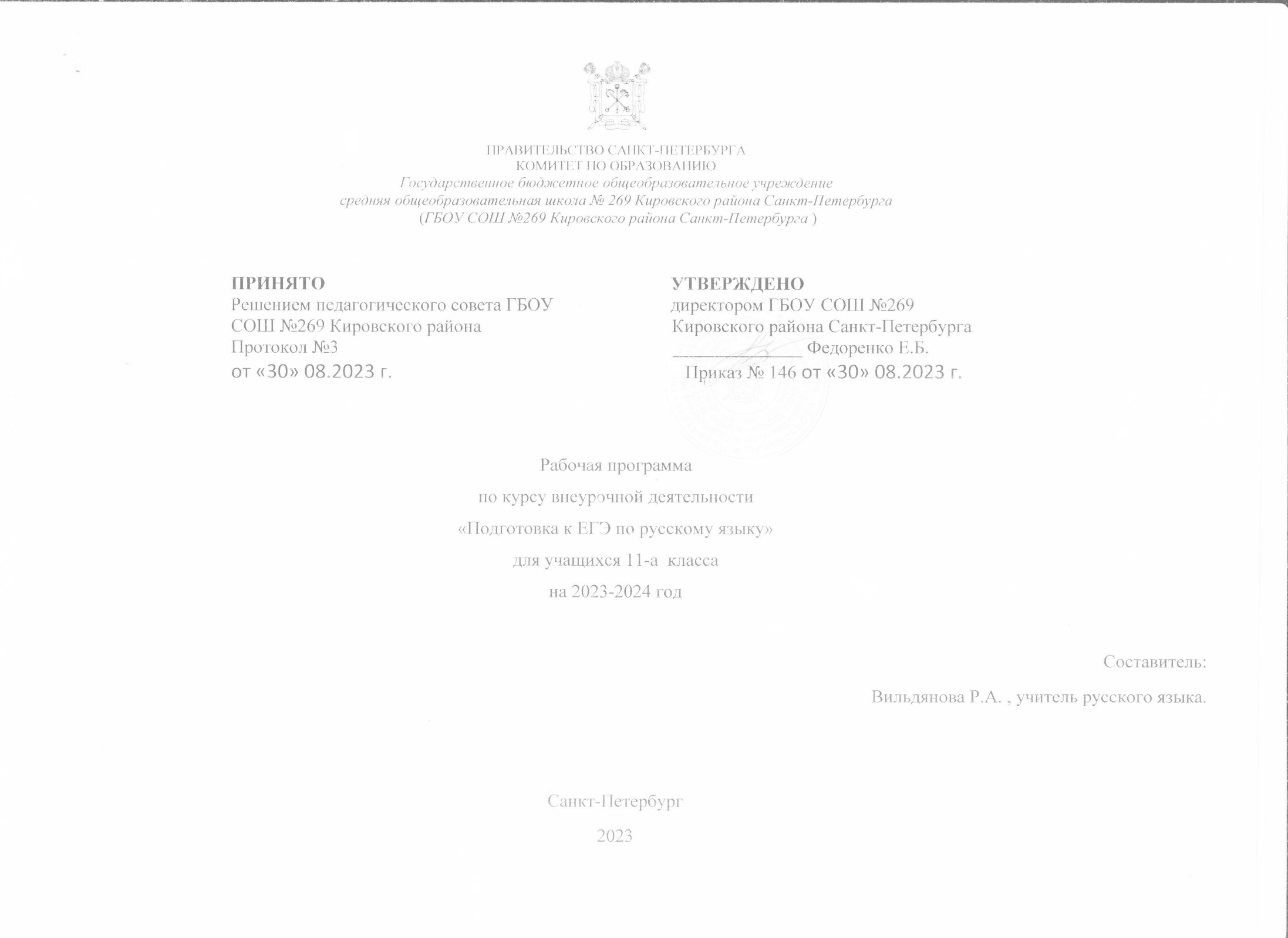 ПОЯСНИТЕЛЬНАЯ ЗАПИСКАРабочая программа по  внеурочной деятельности «Подготовка к ЕГЭ по русскому языку»  в 11 классесоставлена на основе следующих нормативно-правовых документов:-  Федеральный закон РФ "Об образовании в Росийской Федерации" от 29 декабря 2012 года № 273-ФЗ.Национальная образовательная инициатива "Наша новая школа"- Концепция духовно-нравственного развития и воспитания личности гражданина России ФГОС НОО- Приказ Минобрнауки России "Об утверждении и введении в действие федерального государственного стандарта начального общего образования" от 6 октября 2009 г. N 373- Приказ Минобрнауки России "О внесении изменений в федеральный государственный образовательный стандарт начального общего образования, утверждённый приказом Министерства образования и науки Российской Федерации от 6 октября 2009 г. № 373" от 26 ноября 2010 г. № 1241- Письмо Департамента общего образования Минобрнауки России  "Об организации внеурочной деятельности при введении федерального государственного образовательного стандарта общего образования" от 12 мая 2011 г. № 03-296- Приказ Минобрнауки России Об утверждении федерального государственного образовательного стандарта основного общего образования  от 17 декабря 2010 г. № 1897- ФГОС основного общего образования- Кодификатор и спецификатор  к экзамену по русскому языку- Основная образовательная программа  ГБОУ СОШ №269- Учебный план ГБОУ СОШ №269- Локальный акт ГБОУ СОШ №269 «Положение об организации внеурочной деятельности»Рабочая программа по  внеурочной деятельности - «Подготовка к ЕГЭ по русскому языку»  составлена для учащихся 10  класса и рассчитана на 34 учебных часа.Программа  очень актуальна для выпускников. КИМы ЕГЭ по русскому языку имеют свою специфику в формулировке и содержании заданий и требуют от учащихся определенных технологий выполнения этих заданий. Программа полностью ориентирована на формат КИМов и позволяет эффективно подготовить выпускника к ЕГЭ по русскому языку.  Кроме того, программа расширяет и систематизирует теоретические сведения, полученные учащимися, закрепляет практические умения и навыки, позволяет восполнить пробелы в знаниях. Программа  позволяет усовершенствовать навыки составления своего текста, будет способствовать развитию речи учащихся, совершенствовать языковую грамотность, развивать мыслительные операции, - все эти умения позволят  будущему выпускнику эффективно учиться и профессионально развиваться в дальнейшем.Программа  предполагает дальнейшее продолжение в 11 классе.  В рамках подготовки целенаправленно использовано перемещение в начало изучения материалов для  написания сочинения.  Данная часть работы является наиболее сложной и объёмной, требующей большого количества времени на подготовку. В рамках курса для 10 класса возможно детальное изучение и подготовка к написанию сочинения в формате ЕГЭ с дальнейшей отработкой в 11 классе.Цели курса:1.     формирование устойчивых практических навыков выполнения тестовых и коммуникативных задач на ЕГЭ;2.     совершенствование языковой грамотности;3.     совершенствование письменной речи;4.     освоение норм русского литературного языка;5.     развитие логического мышленияЗадачи курса:1. обобщить и повторить полученные знания по основным разделам русского языка курса средней школы;          2. закрепить орфографические и пунктуационные навыки;3. развивать владение нормами русского языка и языковую культуру;4. развивать умение составлять алгоритм к задаче;5. сформировать умение использовать разные виды чтения;6. развивать умение анализировать текст;7. сформировать умение формулировать тезис и адекватно его аргументировать;8. сформировать навыки составления собственного текста;9. сформировать умение искать и обрабатывать информацию;10. практически и психологически подготовить обучающихся к сдаче государственной итоговой аттестации.Результаты освоения курса.После освоения курса выпускники должны знать: правила русской орфографии и пунктуации;нормы русского литературного языка;основные теоретические понятия лингвистики;средства художественной выразительности;основы анализа текста;теорию написания сочинения-рассуждения;процедуру проведения ЕГЭ, структуру ЕГЭ по русскому языку, особенности заданий КИМов и систему оценивания ЕГЭ по русскому языку;уметь:Проводить различные виды анализа языковых единиц, языковых явлений и фактов.Разграничивать варианты норм, преднамеренные и непреднамеренные нарушения языковых норм.Проводить лингвистический анализ учебно-научных, деловых, публицистических, разговорных и художественных текстовОбъяснять взаимосвязь фактов языка и истории, языка и культуры русского и других народов.Использовать основные виды чтения (ознакомительно-изучающее, ознакомительно-реферативное  и др.) в зависимости от коммуникативной задачи.Извлекать необходимую информацию из различных источников: учебно-научных текстов, справочной литературы, средств массовой информации.Владеть основными приёмами информационной переработки письменного текста.Создавать письменные высказывания  различных типов и жанров в социально-культурной, учебно-научной (на материале изучаемых учебных дисциплин), деловой сферах общения; редактировать собственный текст.Применять в практике речевого общения основные орфоэпические, лексические, грамматические нормы современного русского литературного языка; использовать в собственной речевой практике синонимические ресурсы русского языка.Применять в практике письма орфографические и пунктуационные нормы современного русского литературного языка.Соблюдать нормы речевого поведения в различных сферах и ситуациях общения, в том числе при обсуждении дискуссионных проблем.СОДЕРЖАНИЕ КУРСА.Вводное занятие. Структура КИМ по русскому языку. Информация о ЕГЭ. (3 ч.)Нормативные и методические документы по подготовке и проведению государственной (итоговой) аттестации в форме ЕГЭ по русскому языку. Особенности ЕГЭ по русскому языку. Спецификация экзаменационной работы. Кодификатор. Демонстрационная версия. Критерии и нормы оценки тестовых заданий и сочинения.Подготовка к написанию сочинения-рассуждения в формате ЕГЭ Коммуникативная компетенция (21 ч.)Информационная обработка текста. Употребление языковых средств. Жанровое многообразие сочинений. Структура письменной экзаменационной работы. Формулировка проблем исходного текста. Виды проблем. Комментарий к сформулированной проблеме исходного текста. Авторская позиция. Отражение авторской позиции в тексте. Аргументация собственного мнения по проблеме. Формы аргументации. Правила использования аргументов. Источники аргументации. Смысловая цельность, речевая связность и последовательность изложения. Логические ошибки, их характеристика и предупреждение. Абзацное членение, типичные ошибки в абзацном членении письменной работы, их предупреждение. Точность и выразительность речи. Соблюдение орфографических, пунктуационных, языковых, речевых, этических, фактологических норм.Подготовка к выполнению заданий 1-12 ( 10 ч.)Основные правила орфоэпии. Ударение. Орфоэпический словарь. Лексическое и грамматическое значение слова. Лексическое многообразие лексики русского языка. Деление лексики русского языка на группы в зависимости от смысловых связей между словами. Омонимы, синонимы, антонимы, паронимы; общеупотребительная лексика, лексика ограниченного употребления; заимствованная лексика, устаревшие и новые слова. Фразеологизмы. Речевые ошибки на лексическом уровне, их предупреждение. Принципы русской орфографии. Правописание корней. Безударные гласные корня. Правописание приставок. Гласные и, ы после приставок. Правописание падежных окончаний. Правописание личных окончаний и суффиксов глаголов и глагольных форм. Правописание суффиксов.КАЛЕНДАРНО-ТЕМАТИЧЕСКОЕ ПЛАНИРОВАНИЕУЧЕБНО-МЕТОДИЧЕСКОЕ ОБЕСПЕЧЕНИЕ1. Греков В.Ф., Крючков Е.В., Чешко Л.А. Пособие для занятий по русскому языку в старшихклассах средней школы.- М., 2016.2. Иванова С.Ю. ЕГЭ: Русский язык: Государственная итоговая аттестация (по новойформе): Практикум по выполнению типовых тестовых заданий ЕГЭ 11 класс. Издательство«Экзамен»3. Львова С.И., Замураева Т.И. ГИА 2021: Русский язык: Тренировочные задания: 11 класс (по новой форме) Государственная итоговая аттестация. Издательство «Эксмо».4. ГИА – 2022: Экзамен в новой форме: Русский зык: 11-ый кл.: Тренировочные вариантыэкзаменационных работ для проведения государственной итоговой аттестации в новой форме. авт.-сост. И.П. Цыбулько, Л.С. Степанова. – М., АСТ,20215. Использование технических средств, СМИ и ИнтернетаАдреса сайтов 1. http://school-collection.edu.ru/catalog/pupil/?subject=8 2. Сеть творческих учителей http://www.it-n.ru/ 3. http://rus.1september.ru/topic.php?TopicID=1&Page 4. http://www.openclass.ru/5. Материалы сайта ФИПИ.http://www.fipi.ru/.№№ТемаВиды деятельностид/з 11Вводное занятие. Структура КИМ по русскому языкуЛекция, таблица критериевРассмотреть таблицу22Общие требования к оценке работ в форме ЕГЭ: сходство и разница с ОГЭ и итоговым сочинением в 11 классе.Составление конспекта.конспект33Решение демо-версии КИМ -2020 года с целью выявления уровня подготовленности обучающихся. Входной контрольКомментарии результатовЗадания нетПодготовка к написанию сочинения-рассуждения в формате ЕГЭПодготовка к написанию сочинения-рассуждения в формате ЕГЭПодготовка к написанию сочинения-рассуждения в формате ЕГЭПодготовка к написанию сочинения-рассуждения в формате ЕГЭПодготовка к написанию сочинения-рассуждения в формате ЕГЭ44Анализ критериев оценки экзаменационной работы - часть 2.Комментарий демо-версии.Задания нет55«Скелет» сочинения-рассуждения в рамках критериального подхода.Презентация.таблица6-76-7Абзац как основная единица речеведения.Презентация Г.Т.Егораевой. Анализ и выборка материала для конспекта.Задания нет8-98-9Формулировка проблемы исходного текста.Работа с текстами разных стилей.Сравнительный анализ текстов10-1110-11Комментарий к проблеме исходного текста. Виды текста: художественный и публицистический.Презентация Г.Т.Егораевой. Анализ и выборка материала для конспекта. Практикум.Составление комментариев12-1312-13Примеры-иллюстрации. Основные способы цитирования.Презентация Г.Т.Егораевой. Анализ и выборка материала для конспекта. Практикум.Подбор материала для примеров14-1514-15Проблема-аспекты-авторская позиция.Практикум.Подбор речевых клише16-1716-17Формулировка аргументов. Речевые «клише».Создание «банка» клише: плюсы и минусы.Формулировка аргументов18-1918-19Приёмы логического разворачивания основной мысли (тезиса).Практикум.Задания нет20-2120-21Обучение написанию сочинения в формате ЕГЭпрактикумПрактические задания2222Редактирование текста.Работа с текстами разных стилей.Редактирование текстов2323Речевое оформление сочинения. К5-К6.Определение логических ошибок, понятие абзацного членения текста.Задания нет2424Практическая грамотность. К7-К12.Понятие этической нормы, фактологической точности в фоновом материале сочинения.Индивидуальная работаПодготовка к выполнению заданий 1-12Подготовка к выполнению заданий 1-12Подготовка к выполнению заданий 1-12Подготовка к выполнению заданий 1-12Подготовка к выполнению заданий 1-1225Задания 1-3 ЕГЭ. Анализ микротекстаЗадания 1-3 ЕГЭ. Анализ микротекстаМини-тестирование, практикум.Индивидуальная работа26Задания 1-3 ЕГЭ. Словарная статья и способы её обработкиЗадания 1-3 ЕГЭ. Словарная статья и способы её обработкиРабота с толковыми словарями.Оформление дидактических материалов27Задание 4 ЕГЭ. Орфоэпический минимум.Задание 4 ЕГЭ. Орфоэпический минимум.Оформление дидактических материалов, тестированиеОформление дидактических материалов28Задания 5-7 ЕГЭ. Лексическая ошибка. Нормы образования форм слов.Задания 5-7 ЕГЭ. Лексическая ошибка. Нормы образования форм слов.Оформление дидактических материалов, тестированиеОформление дидактических материалов29Задание 8 ЕГЭ. Грамматические ошибки: признаки, способы устранения.Задание 8 ЕГЭ. Грамматические ошибки: признаки, способы устранения.Оформление дидактических материалов, тестированиеОформление дидактических материалов30Задания 9 - 10 ЕГЭ. Правописание корней и приставок в слове.Задания 9 - 10 ЕГЭ. Правописание корней и приставок в слове.Оформление дидактических материалов, тестированиеОформление дидактических материалов31Задания 11 - 12 ЕГЭ. Правописание суффиксов и окончаний в слове.Задания 11 - 12 ЕГЭ. Правописание суффиксов и окончаний в слове.Оформление дидактических материалов, тестированиеОформление дидактических материалов32-33Комплексное решение заданий 1-12.Комплексное решение заданий 1-12.Оформление дидактических материалов, тестированиеОформление дидактических материалов34Итоговое занятие. Постановка целей для обучения в 11 классеИтоговое занятие. Постановка целей для обучения в 11 классеОформление дидактических материалов, тестированиеОформление дидактических материалов